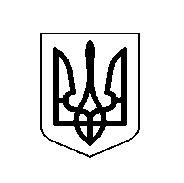 У К Р А Ї Н АХОТИНСЬКА МІСЬКА РАДАПро вступ Хотинської міської ради до Асоціації Європейської мережі місць миру (ENPP)	Керуючись частиною другою статті 15, пунктом 14 частини четвертої статті 42, статтею 43 Закону України «Про місцеве самоврядування в Україні» та з метою налагодження співробітництва з Асоціацією Європейської мережі місць миру (European Network of Places of Pease) та популяризацією історичної та архітектурної спадщини Хотинської громади, її традиції, культуру на європейському рівні, Хотинська  міська рада        ВИРІШИЛА:1. Схвалити вступ Хотинської міської ради до Асоціації Європейської мережі місць миру (European Network of Places of Pease).2. Дотримуватись положень статуту Асоціації Європейської мережі місць миру (додаток 1).3. Уповноважити Хотинського міського голову Дранчука Андрія Дмитровича представляти інтереси Хотинської міської ради в Асоціації Європейської мережі місць миру.4. Контроль за виконанням цього рішення покласти на постійну комісію з питань планування, бюджету, фінансів, соціально-економічного розвитку, інвестицій та регіонального співробітництва (А.Сухаренко). Міський голова 							           Андрій ДРАНЧУК	___ сесія VIII скликанняРІШЕННЯ № __/__/__«___» листопада 2021 р. 		   					                     м. Хотин